Муниципальное бюджетное  образовательное учреждение детский сад №29МИНИ  - МУЗЕЙ«Такие разные семена»Руководитель мини – музея: воспитатель Орлова Е.Вг.Кстово 2016Музей «Такие разные семена»Музей –     научное и научно - просветительское учреждение, осуществляющее                          комплектование, хранение и изучение памятников естественной истории, материальной и духовной культуры – первоисточников знаний о развитии природы и человеческого общества.В условиях детского сада невозможно создать экспозиции, соответствующие требованиям музейного дела. Поэтому  детском саду мы создали «мини – музей». Часть слова «мини» в нашем случае отражает и возраст детей, для которых они предназначены, и размеры экспозиции, и определённую ограниченность тематики.Важная особенность мини - музеев – участие в их создании детей и родителей. Дошкольники  чувствуют свою причастность к мини – музею: они приносят из дома экспонаты, пополняют своими поделками.В настоящих музеях трогать ничего нельзя, а вот в мини-музеях не только можно, но и нужно! Их можно посещать каждый день , самому менять, переставлять экспонаты, брать их в руки и рассматривать. В обычном музее ребёнок – лишь пассивный созерцатель, а здесь он – соавтор творец экспозиции. Причём не только он сам, но и его родители. Каждый мини – музей – результат общения, совместной работы воспитателя, детей и их семей.	В нашей группе мы решили создать  мини – музей «Такие разные семян»	Если мы рассмотрим Что-то,
Это Что-то – для чего-то,
Это Что-то – из чего-то,
Это Что-то – часть чего-то.
Чем-то было раньше Что-то,
Чем-то будет это Что-то.
Есть противники у Что-то,
Много есть друзей у Что-то…
Что-то ты теперь возьми,
И в музее рассмотри       М.С. Гафитулин       Целями и задачами создания мини – музея являлось:Обогащение предметно – развивающей среды ДОУ.Обогащение воспитательно – образовательного пространства новыми формами.Формирование у дошкольников представления о музее.Расширение кругозора дошкольников.Развитие познавательных способностей и познавательной деятельности.Формирование умения самостоятельно анализировать полученные знания.Развитие творческого и логического воображения.Обогащение  словаря  и  развитие  монологической  речиПринципы, которые мы использовали при создании нашего музея.Принцип учёта возрастных особенностей детей.Принцип опоры на интересы ребёнка.Принцип наглядности.Принцип последовательности.Принцип сотрудничества и взаимоуважения.  Расположение.  Наш музей занимает небольшую площадь групповой комнате. Экспонаты размещены на столе и стенде.В создании нашего музея активное участие принимали дети и родители     В мини - музее представлены      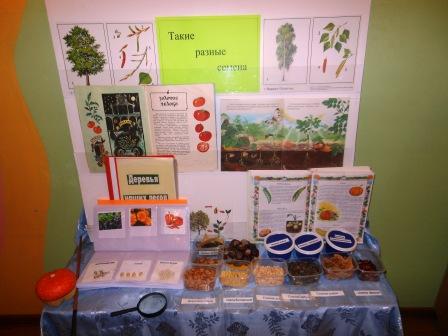 -Загадки, стихи и авторские произведения о растениях и семенах, которые могут быть использованы как в непосредственно образовательной деятельности, так и в самостоятельной деятельности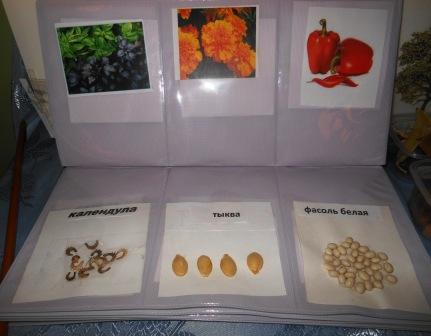 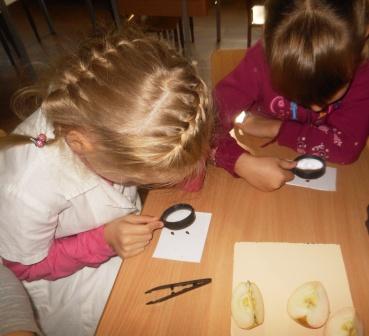 - Альбом  с семена и картинками растений,  которые вырастает из семени Всё это может быть использовано детьми как в образовательной деятельности, например в  образовательной области «Художественное творчество» для изготовления поделок, так и для свободного изучения и рассматривания и экспериментировании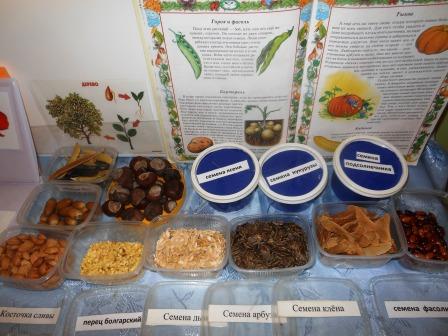 - Коллекция семян растений (цветов , овощей деревьев) Экспонаты размещены в коробках и снабжены табличками на которых указывается название экспоната , -Схемы развития растений   -Дид игры: « Детки с ветки»,«Выложи  цепочку», «Подбери картинку»  -Увеличительное стекло    для рассматривания  семян     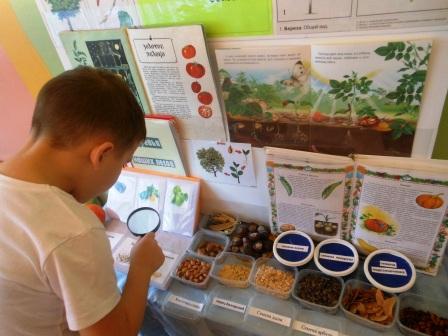 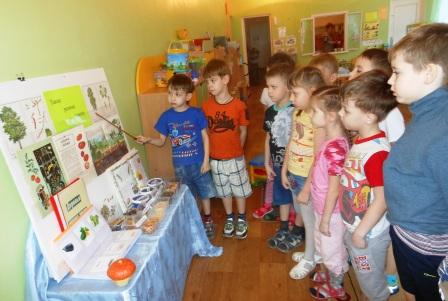 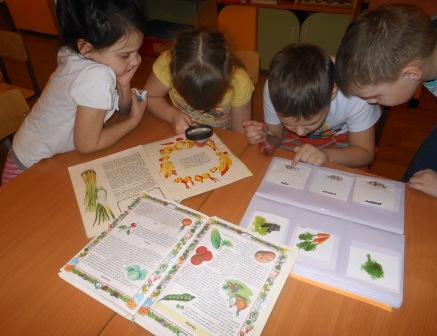 				Формы работы с детьми в мини-музее	1) занятия-экскурсии2) исследовательская деятельность3) продуктивная деятельность4) самостоятельная деятельность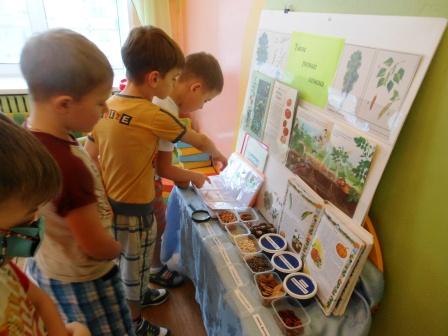 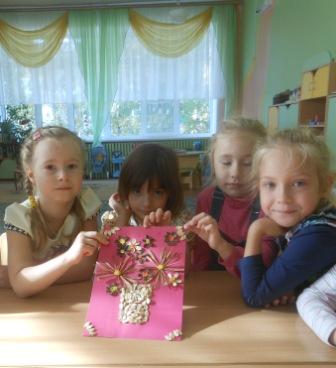 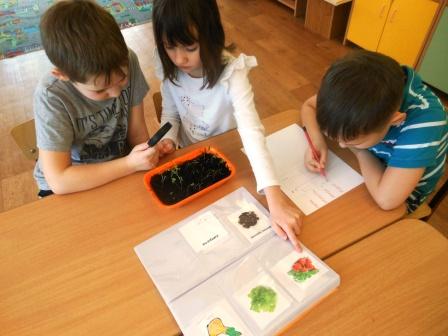 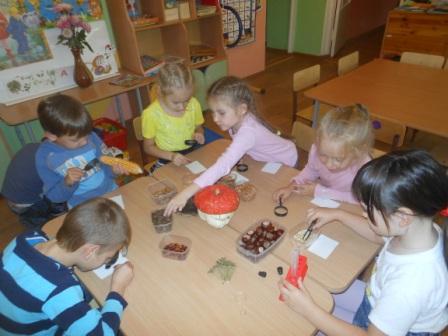 